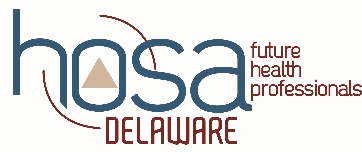 Advisory/Leadership Team2018-2019 ScheduleMeeting dates with State OfficersMon-Tues	6/18-6/19/18	State Officer Training		TBD		 		1830-1930	StrolloWednesday	7/11/18	POW				Conference Call 		1400-1530	Enslen								 Wednesday	7/18/18	POW/Pictures (weather)	Townsend Building  		1400-1600	Enslen														 Wednesday	8/1/18		POW				Conference Call			1400-1530	EnslenWednesday	8/15/18	POW				Conference Call			1400-1530	EnslenWednesday	8/22/18	POW				Conference Call			1400-1530	EnslenSat-Tues	9/15-9/18/18	WLA				 Washington, DC				CycykSaturday	9/22/18	Emergency Preparedness Day	Ag Museum Dover		0800-1400	Ms. S-HSaturday	10/6/18	Community Service Project	Tri-State Bird Rescue		1200-1600	EnslenSaturday 	10/27/18	Community Service Project	Newark Senior Center		1200-1600	Enslen Tuesday	11/27/18	AMSUS Conference		Washington, D.C. 		0800-1700	EnslenThursday	11/29/18	Fall Leadership Conference HS	DTCC-Terry Campus		0830-1500	StrolloFriday		11/30/18	Fall Leadership Conference MS	DTCC-Terry Campus		0830-1500	StrolloWednesday 	12/12/18	Business Meeting		Townsend Bldg. Dover		1700-1900 	Enslen				Holiday Celebration		Library Conference RoomThursday	1/17/19	JA Career Fusion		UD STAR Campus		0730-1400	Enslen	 Wednesday 	2/13/19	Rare Disease Display-Round 1	Virtual 				1000-1400	EnslenWednesday	2/27/18	RDD Art Exhibit/Reception	A.I. DuPont Hospital		TBD		EnslenThursday	2/28/19	Rare Disease Day		A.I. DuPont Hospital 		0800-1600	CycykThursday 	3/7/19		Rare Disease (Make-Up Day)	A.I. DuPont Hospital 		0800-1600	CycykTuesday	3/5/19		Middle School SLC		 TBD				0900-1600	CycykWednesday 	3/13/19	Judges’ Gifts/SLC		Townsend Bldg. Dover		1700-1900 	Enslen								Library Conference Room Tues-Thurs	4/2-4/4/19	DE HOSA SLC			 UD-STAR Campus		TBD		CycykSaturday 	4/27/19	Community Service Project	Newark Senior Center		1200-1600	EnslenThursday	5/16/19	Final HOSA Meeting 		TBD				TBD		EnslenMeeting Dates with Teacher AdvisorsThursday	10/25/18	Conference Planning (M)	GSS Training Room		1200-1500				PDMS Course 23030 		Section 48455  		  Thursday	11/15/18	Conference Planning		Conference Call			1515-1545Thursday	12/20/18	Conference Planning		Conference Call			1515-1545Thursday	1/24/19	Conference Planning		Conference Call			1515-1545Thursday	2/21/19	Conference Planning		Conference Call			1515-1545Thursday	4/18/19	Conference Debrief 		GSS Training Room		1200-1500		 				PDMS Course 23030		Section 48456  Meeting Dates with Student Activities CoordinatorsThursday	10/18/18	Conference Planning		Conference Call			0900-1100Thursday	1/10/19	Conference Planning		Conference Call			0900-1100									 Rare Disease Meeting DatesThursday	12/13/18	RDD Planning			Conference Call			1515-1545Thursday	1/23/19	RDD Planning			Conference Call			1515-1545Thursday	2/14/19	RDD Planning			Conference Call			1515-1545Online TestingMonday	2/25/19		Opens							0800Friday		3/8/19			Closes 							1500Rare Disease Day Registration Deadline							1/25/19 at 8pmHOSA SLC Registration Deadline								2/1/19 at 8pmMiddle School HOSA Registration Deadline							2/28/19 at 8pmState Officer Application Deadline								4/12/19 at 8pmHOSA Membership/Affiliation								$10Online Testing											$20SLC Registration										$20ILC Registration										$100	